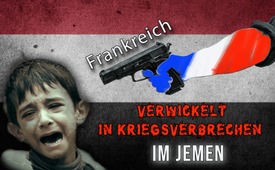 Frankreich verwickelt in Kriegsverbrechen im Jemen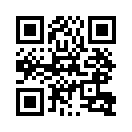 Seit 2015 versinkt der Jemen zunehmend im Kriegschaos. Man spricht von der größten humanitären Krise der Welt. Während verschiedene westliche Länder ihre Militärexporte in die Arabischen Emirate und Saudi-Arabien eingefroren haben, tanzt v.a. ein europäisches Land aus der Reihe ...Im Februar 2015 übernahmen die Huthis, eine schiitische, politisch-militärische Bewegung im Jemen, die Kontrolle im Land. Kurz darauf stellte sich eine von Saudi-Arabien geführte arabische Militärallianz auf die Seite des entmachteten Präsidenten und begann, das Land zu bombardieren. Mittlerweile durchläuft der Jemen laut UNO die schlimmste humanitäre Krise der Welt. 
Laut offiziellen Angaben gab es seit 2015 bereits mehr als 10.000 Tote, darunter mindestens 6.000 Zivilisten, und alle zehn Minuten sterbe ein Kind. Um nicht in diese Kriegsverbrechen verwickelt zu sein, haben die Niederlande, Norwegen, Finnland, Belgien, Kanada und Deutschland ihre Militärexporte in die Arabischen Emirate und Saudi-Arabien eingefroren. Frankreich jedoch, das zwischen 2010 und 2016 für fast 9 Milliarden Euro Waffen an Saudi-Arabien verkauft hat, weigert sich, seine Waffenverkäufe an dieses Land einzustellen! Und das, obwohl Frankreich 2014 ein UN-Waffenhandelsabkommen unterzeichnete, das den Verkauf von Waffen verbietet, die gegen Zivilisten verwendet werden könnten.
Zudem verurteilen laut dem Institut de sondage YouGov 75% der französischen Bevölkerung diesen Waffenverkauf. 
Anstatt die Meinung der Bevölkerung und internationale Abkommen zu respektieren, legitimiert die französische Regierung weiterhin Waffenverkäufe an Saudi-Arabien und ist somit  mitverantwortlich an den Kriegsverbrechen und an der humanitären Krise im Jemen.von Ep./pm.Quellen:https://actions.sumofus.org/a/que-macron-mette-un-terme-aux-exportations-d-armes-aux-yemen/?akid=39479.10938890.k94sIn&rd=1&source=fwd&t=1
https://francais.rt.com/france/49221-sondage-trois-francais-quatre-desapprouvent-ventes-armes-coalition-saoudienne-yemen
http://le-blog-sam-la-touch.over-blog.com/2017/09/comment-la-france-participe-a-la-guerre-contre-le-yemen.ventes-d-armes-et-crimes-de-guerre-orient-xxi.html
https://www.handelsblatt.com/politik/international/un-mehr-als-230-tote-im-april-im-buerger
kriegsland-jemen/21267958.htmlDas könnte Sie auch interessieren:#Frankreich - www.kla.tv/FrankreichKla.TV – Die anderen Nachrichten ... frei – unabhängig – unzensiert ...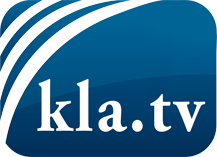 was die Medien nicht verschweigen sollten ...wenig Gehörtes vom Volk, für das Volk ...tägliche News ab 19:45 Uhr auf www.kla.tvDranbleiben lohnt sich!Kostenloses Abonnement mit wöchentlichen News per E-Mail erhalten Sie unter: www.kla.tv/aboSicherheitshinweis:Gegenstimmen werden leider immer weiter zensiert und unterdrückt. Solange wir nicht gemäß den Interessen und Ideologien der Systempresse berichten, müssen wir jederzeit damit rechnen, dass Vorwände gesucht werden, um Kla.TV zu sperren oder zu schaden.Vernetzen Sie sich darum heute noch internetunabhängig!
Klicken Sie hier: www.kla.tv/vernetzungLizenz:    Creative Commons-Lizenz mit Namensnennung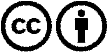 Verbreitung und Wiederaufbereitung ist mit Namensnennung erwünscht! Das Material darf jedoch nicht aus dem Kontext gerissen präsentiert werden. Mit öffentlichen Geldern (GEZ, Serafe, GIS, ...) finanzierte Institutionen ist die Verwendung ohne Rückfrage untersagt. Verstöße können strafrechtlich verfolgt werden.